Спортивное развлечение «День волейбола»                                                         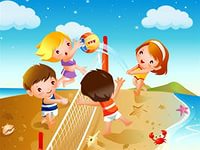 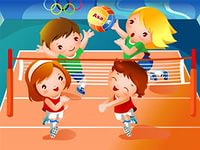 .    С целью привития любви и интереса к игровым видам спорта, а также укрепления здоровья детей, развития самостоятельности, инициативы в двигательных действиях дошкольников в детском саду был проведен День волейбола.   Волейбол развивает ловкость, прыгучесть, координацию движений, выносливость и физическую силу. В настоящее время один из популярнейших видов спорта в мире.   В июне под руководством инструктора по физической культуре Пальцевой Натальи Геннадьевны  состоялась дружеская встреча по волейболу между родителями старших групп (воспитатели Волкова Л.А., Мыльникова И.А., Емелина Л.А.). Во время игры у всех наблюдалось чувство коллективизма, стремление к победе. Ребята эмоционально откликались на возникшие ситуации в процессе игры. Игра так завлекла детей и родителей, что они изъявили желание продолжить игру после её окончания.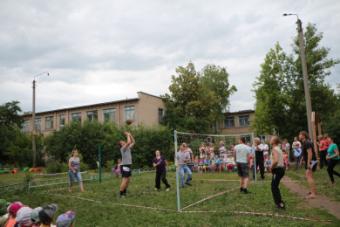 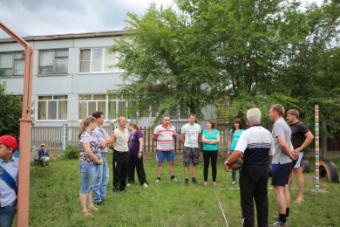 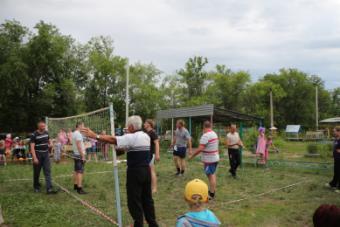 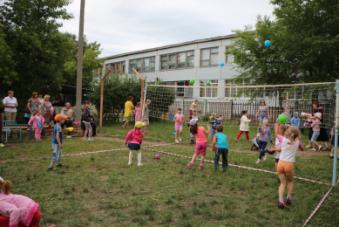 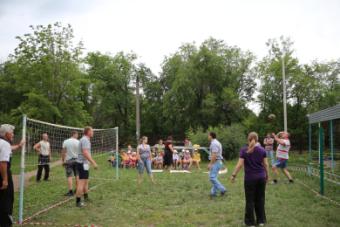 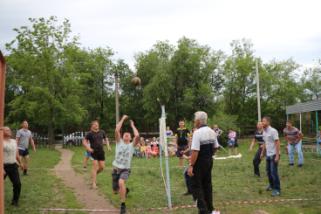 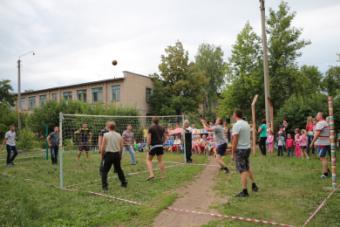 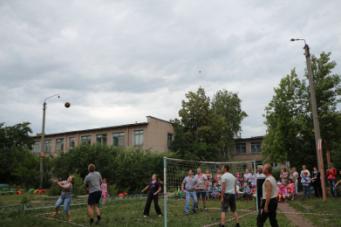 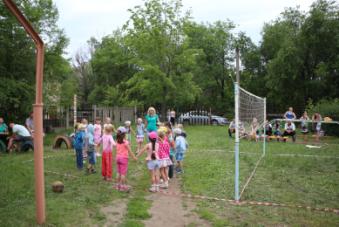 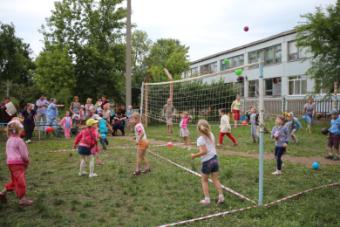 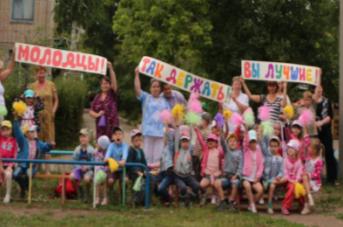 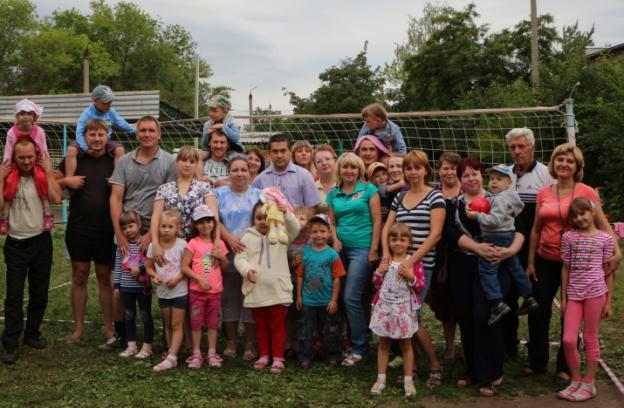 Это была азартная и веселая игра, праздник спорта удался на славу. Все участники получили массу положительных эмоций и заряд бодрости на целый день.